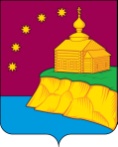 На ваш запрос от 16.01.2017 г. № 95 предоставляем график отчетов главы сельского поселения Малый Атлым:Заместитель главы сельского поселения Малый Атлым                   __________________      С.И. АндрушкевичАДМИНИСТРАЦИЯ СЕЛЬСКОГО ПОСЕЛЕНИЯ МАЛЫЙ АТЛЫМОКТЯБРЬСКОГО РАЙОНАХанты-Мансийского автономного округа-Югры628120 Ханты-Мансийский автономный округ-Югра Октябрьский район с. Малый Атлым ул. Центральная д.2тел. (34678) 2-24-21,  факс (34678) 2-24-47е-mail: matlimsovet@mail.ruАДМИНИСТРАЦИЯ СЕЛЬСКОГО ПОСЕЛЕНИЯ МАЛЫЙ АТЛЫМОКТЯБРЬСКОГО РАЙОНАХанты-Мансийского автономного округа-Югры628120 Ханты-Мансийский автономный округ-Югра Октябрьский район с. Малый Атлым ул. Центральная д.2тел. (34678) 2-24-21,  факс (34678) 2-24-47е-mail: matlimsovet@mail.ruАДМИНИСТРАЦИЯ СЕЛЬСКОГО ПОСЕЛЕНИЯ МАЛЫЙ АТЛЫМОКТЯБРЬСКОГО РАЙОНАХанты-Мансийского автономного округа-Югры628120 Ханты-Мансийский автономный округ-Югра Октябрьский район с. Малый Атлым ул. Центральная д.2тел. (34678) 2-24-21,  факс (34678) 2-24-47е-mail: matlimsovet@mail.ruАДМИНИСТРАЦИЯ СЕЛЬСКОГО ПОСЕЛЕНИЯ МАЛЫЙ АТЛЫМОКТЯБРЬСКОГО РАЙОНАХанты-Мансийского автономного округа-Югры628120 Ханты-Мансийский автономный округ-Югра Октябрьский район с. Малый Атлым ул. Центральная д.2тел. (34678) 2-24-21,  факс (34678) 2-24-47е-mail: matlimsovet@mail.ruАДМИНИСТРАЦИЯ СЕЛЬСКОГО ПОСЕЛЕНИЯ МАЛЫЙ АТЛЫМОКТЯБРЬСКОГО РАЙОНАХанты-Мансийского автономного округа-Югры628120 Ханты-Мансийский автономный округ-Югра Октябрьский район с. Малый Атлым ул. Центральная д.2тел. (34678) 2-24-21,  факс (34678) 2-24-47е-mail: matlimsovet@mail.ruАДМИНИСТРАЦИЯ СЕЛЬСКОГО ПОСЕЛЕНИЯ МАЛЫЙ АТЛЫМОКТЯБРЬСКОГО РАЙОНАХанты-Мансийского автономного округа-Югры628120 Ханты-Мансийский автономный округ-Югра Октябрьский район с. Малый Атлым ул. Центральная д.2тел. (34678) 2-24-21,  факс (34678) 2-24-47е-mail: matlimsovet@mail.ruАДМИНИСТРАЦИЯ СЕЛЬСКОГО ПОСЕЛЕНИЯ МАЛЫЙ АТЛЫМОКТЯБРЬСКОГО РАЙОНАХанты-Мансийского автономного округа-Югры628120 Ханты-Мансийский автономный округ-Югра Октябрьский район с. Малый Атлым ул. Центральная д.2тел. (34678) 2-24-21,  факс (34678) 2-24-47е-mail: matlimsovet@mail.ruАДМИНИСТРАЦИЯ СЕЛЬСКОГО ПОСЕЛЕНИЯ МАЛЫЙ АТЛЫМОКТЯБРЬСКОГО РАЙОНАХанты-Мансийского автономного округа-Югры628120 Ханты-Мансийский автономный округ-Югра Октябрьский район с. Малый Атлым ул. Центральная д.2тел. (34678) 2-24-21,  факс (34678) 2-24-47е-mail: matlimsovet@mail.ruАДМИНИСТРАЦИЯ СЕЛЬСКОГО ПОСЕЛЕНИЯ МАЛЫЙ АТЛЫМОКТЯБРЬСКОГО РАЙОНАХанты-Мансийского автономного округа-Югры628120 Ханты-Мансийский автономный округ-Югра Октябрьский район с. Малый Атлым ул. Центральная д.2тел. (34678) 2-24-21,  факс (34678) 2-24-47е-mail: matlimsovet@mail.ruАДМИНИСТРАЦИЯ СЕЛЬСКОГО ПОСЕЛЕНИЯ МАЛЫЙ АТЛЫМОКТЯБРЬСКОГО РАЙОНАХанты-Мансийского автономного округа-Югры628120 Ханты-Мансийский автономный округ-Югра Октябрьский район с. Малый Атлым ул. Центральная д.2тел. (34678) 2-24-21,  факс (34678) 2-24-47е-mail: matlimsovet@mail.ru«24»января2017  г№56с. Малый Атлым                                                              Департамент внутренней политики ХМАО –Югры с. Малый Атлым                                                              Департамент внутренней политики ХМАО –Югры с. Малый Атлым                                                              Департамент внутренней политики ХМАО –Югры с. Малый Атлым                                                              Департамент внутренней политики ХМАО –Югры с. Малый Атлым                                                              Департамент внутренней политики ХМАО –Югры с. Малый Атлым                                                              Департамент внутренней политики ХМАО –Югры с. Малый Атлым                                                              Департамент внутренней политики ХМАО –Югры с. Малый Атлым                                                              Департамент внутренней политики ХМАО –Югры с. Малый Атлым                                                              Департамент внутренней политики ХМАО –Югры с. Малый Атлым                                                              Департамент внутренней политики ХМАО –Югры №Сельское поселениеНаличие утвержденного Положения о порядке и сроках представлении ежегодного отчетаУстановленныйСрок рассмотрение ежегодного отчетаДата рассмотрения ежегодного отчета(состоявшего, запланированная)Решение, принятое представительным органом (оценка)1Перед депутатами Совета депутатовРешение Совета депутатов поселения от 01.03.2007 №7«Об утверждении Положения о порядке и сроках предоставления, утверждения и опубликования отчетов органов местного самоуправления и должностных лиц органов местного самоуправления»Распоряжение главы от 24.01.2017 № 11 «Об утверждении графика отчетов главы сельского поселения Малый Атлым»До 01.04.17.02.2017Перед населениемС. Большой АтлымРаспоряжение главы от 24.01.2017 № 11 «Об утверждении графика отчетов главы сельского поселения Малый Атлым»До 01.04.21.02.2017Перед населениемП. ЗаречныйРаспоряжение главы от 24.01.2017 № 11 «Об утверждении графика отчетов главы сельского поселения Малый Атлым»До 01.04.03.03.2017Перед населениемП. Большие ЛеушиРаспоряжение главы от 24.01.2017 № 11 «Об утверждении графика отчетов главы сельского поселения Малый Атлым»До 01.04.10.03.2017Перед населениемС. Малый АтлымРаспоряжение главы от 24.01.2017 № 11 «Об утверждении графика отчетов главы сельского поселения Малый Атлым»До 01.04.17.03.2017Перед населениемП. КомсомольскийРаспоряжение главы от 24.01.2017 № 11 «Об утверждении графика отчетов главы сельского поселения Малый Атлым»До 01.04.24.03.2017